2010年度 福祉車輌助成事業公益財団法人 日本財団　障害者支援施設（就労移行）の車輌整備　ボンゴ社会福祉法人 新城福祉会　レインボーはうす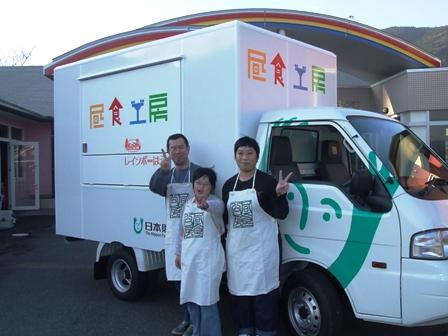 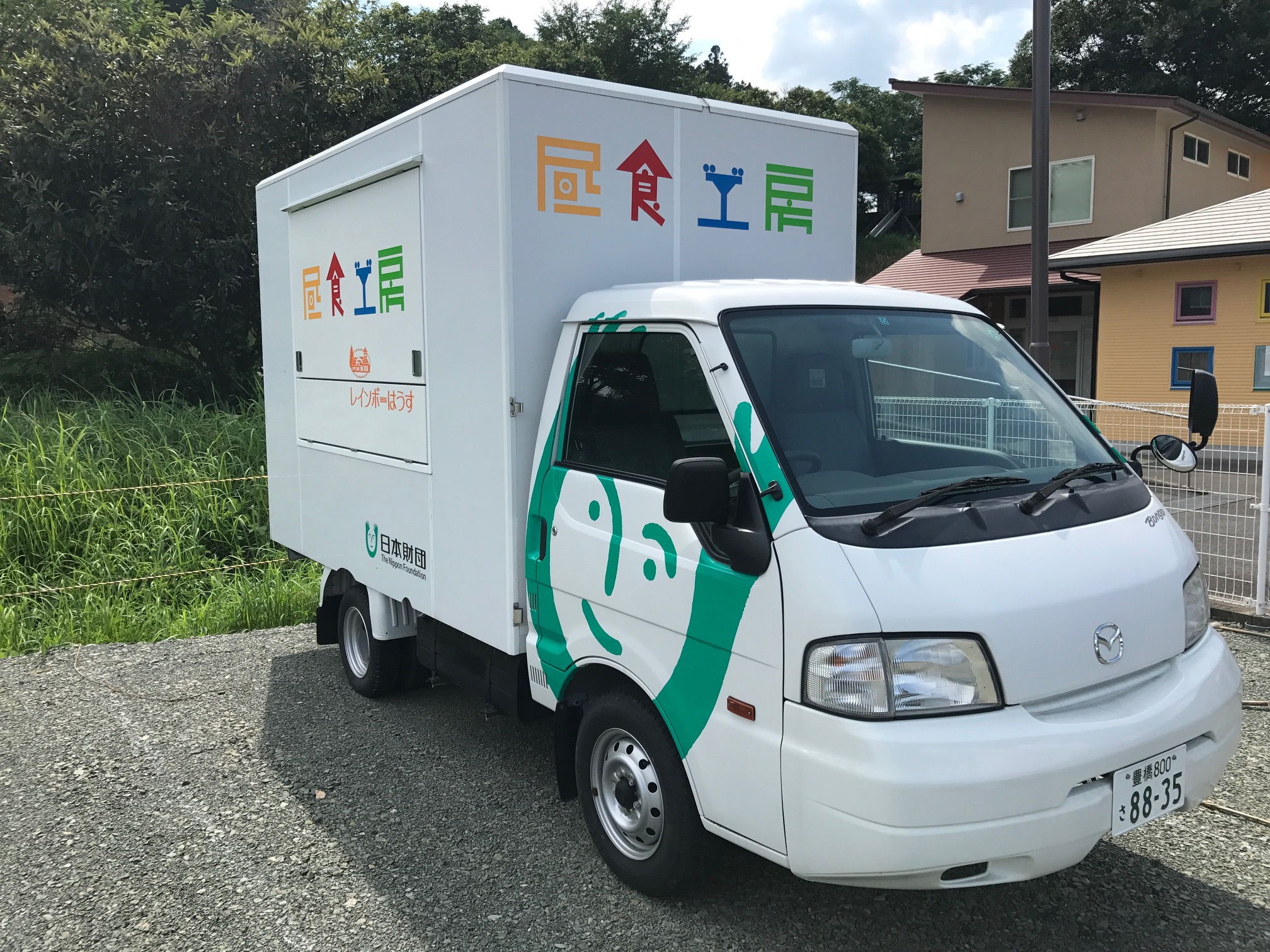 